Planet Earth – MountainsBased on the BBC Planet Earth DVDEthiopian HighlandsThis ecosystem can be found at 5º North, 41º East. It is located near the east coast of Africa.Mark it on your map on the last page.Describe three abiotic factors that influence this ecosystem:Gelada Baboon:  		  Describe one adaptation of this animal.Walia Ibex: 							  Describe one adaptation of this animal.Identify and explain the interaction between the Gelada Baboon and the Walia Ibex.Choose between mutualism, commensalism, parasitism, predator-prey, intraspecific or interspecific competition.Ethiopian Wolves : 	Describe one adaptation of this animal.Identify and explain the type of species interaction between the Ethiopian wolves and the Gelada baboon.Torres del Paine National Park, Chilean PatagoniaThis is a large ecosystem that extends from 40ºS on the West coast of South America to 55ºS.  Label it on your map.Describe three abiotic factors that influence this ecosystem:Guanacos :  		  Describe one adaptation of this animal.Pumas: 							  Describe one adaptation of this animal.Identify and explain the relationship between the guanacos and the pumas.The Rocky MountainsThis mountain range extends from 54ºN, 122ºW in British Columbia, Canada to 36ºN, 105ºW in New Mexico, U.S.  Label its range on your map.Describe three abiotic factors that influence this ecosystem:Grizzly Bear:  					 Describe one adaptation of this animal.Male grizzly bears will kill and eat another’s cubs if given the chance.  Why would they do this, besides as a source of food?  Identify what type of relationship this would be.The grizzly bear and the black bear have a lot of similar adaptations and are believed to have come from the same original ancestor.  This would be an example of:
Divergent evolutionConvergent evolutionCo-evolutionHow would you describe the relationship between the grizzly bears and moths?Chitral Gol National ParkThis ecosystem can be found at 30ºN, 70ºE in southern Asia near India.  Mark it on your map.Describe three abiotic factors that influence this ecosystem:Markhor:  					 Describe one adaptation of this animal.Why do the males fight with each other?  What type of relationship would this be?Snow Leopard:  						 Describe two adaptations of this animal.Identify and describe the relationship between the snow leopard and the markhor.Golden Eagle:  						 Describe one adaptation of this animal.Identify and describe the relationship between the golden eagles and the wolves.Eastern HimalayaThis ecosystem is found on the Eastern coast of China, located at 30ºN, 115 ºE. Mark it on your map.Describe three abiotic factors that influence this ecosystem:Giant Panda:  	The Panda eats a species of bamboo that has very low nutritional value.  Why does it choose a food source like this, instead of something that is more nutritious?  What type of relationship is the panda trying to avoid?Golden Snub-Nosed Monkey:  				 Describe one adaptation of this animal.What kind of ecosystem is this?Temperate deciduous forestTaiga (coniferous) forestTemperate grasslandTropical rainforestExplain your choice above.  How do you know?Oriental Pheasants:  	Describe one adaptation of this animal.Red Panda:  	The red panda has a lot of similar features with the raccoon, although it is actually more closely related to the bear.  The red panda and the raccoon would be an example of what kind of evolution?Divergent evolutionConvergent evolutionCo-evolutionNothing lives at the top of Mt. Everest because the altitude is so high.  What is the biggest change in climate that occurs as you increase in altitude?Demoiselle Cranes:  	Describe one adaptation of this animal.Identify and describe the relationship between demoiselle cranes and golden eagles.Map: When you are finished, you should have a total of 5 ecosystems labeled on this map.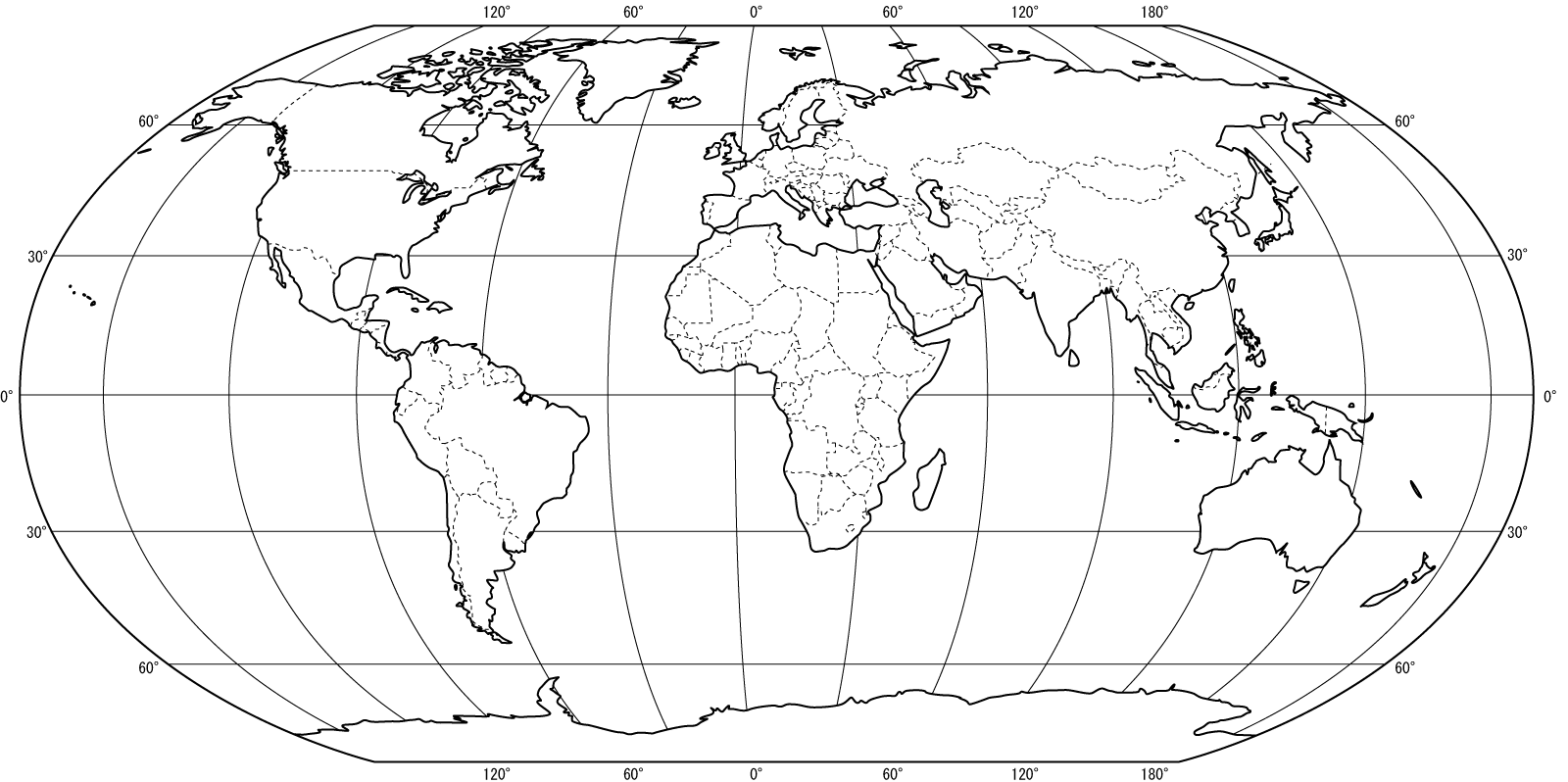 